Izziņa par atzinumos sniegtajiem iebildumiemI. Jautājumi, par kuriem saskaņošanā vienošanās nav panāktaInformācija par starpministriju (starpinstitūciju) sanāksmi vai elektronisko saskaņošanuII. Jautājumi, par kuriem saskaņošanā vienošanās ir panākta
Piezīme. * Dokumenta rekvizītu "paraksts" neaizpilda, ja elektroniskais dokuments ir sagatavots atbilstoši normatīvajiem aktiem par elektronisko dokumentu noformēšanu.Žanete ZvaigzneFinanšu ministrijas Budžeta politikas attīstības departamentaBudžeta metodoloģijas nodaļas vadītāja vietnieceTālr. 67083976, zanete.zvaigzne@fm.gov.lvAija FreibergaFinanšu ministrijas Budžeta politikas attīstības departamentaBudžeta metodoloģijas nodaļas vecākā eksperteTālr. 67083874, aija.freiberga@fm.gov.lvMinistru kabineta noteikumu “Grozījumi Ministru kabineta 2018. gada 17. jūlija noteikumos Nr. 421 “Kārtība, kādā veic gadskārtējā valsts budžeta likumā noteiktās apropriāciju izmaiņas”” projektamNr. p. k.Saskaņošanai nosūtītā projekta redakcija (konkrēta punkta (panta) redakcija)Atzinumā norādītais ministrijas (citas institūcijas) iebildums, kā arī saskaņošanā papildus izteiktais iebildums par projekta konkrēto punktu (pantu)Atbildīgās ministrijas pamatojums iebilduma noraidījumamAtzinuma sniedzēja uzturētais iebildums, ja tas atšķiras no atzinumā norādītā iebilduma pamatojumaProjekta attiecīgā punkta (panta) galīgā redakcija123456NavNavNavNavNavDatums2021.gada 20.janvāris2021.gada 20.janvāris2021.gada 20.janvārisSaskaņošanas dalībniekiAizsardzības ministrija, Ārlietu ministrija, Ekonomikas ministrija, Iekšlietu ministrija, Izglītības un zinātnes ministrija, Kultūras ministrija, Labklājības ministrija, Satiksmes ministrija, Tieslietu ministrija, Vides aizsardzības un reģionālās attīstības ministrija, Veselības ministrija, Zemkopības ministrija, Valsts prezidenta kanceleja, Valsts kanceleja, Pārresoru koordinācijas centrs, Valsts kontrole, Ģenerālprokuratūra, Satversmes tiesas administrācija, Saeimas Administrācija, Tiesībsarga birojs, Korupcijas novēršanas un apkarošanas birojs, Sabiedrisko pakalpojumu regulēšanas komisija, Sabiedrības integrācijas fonds, Centrālā vēlēšanu komisija, Centrālā zemes komisija, Nacionālā elektronisko plašsaziņas līdzekļu padome, Latvijas Pašvaldību savienība.Aizsardzības ministrija, Ārlietu ministrija, Ekonomikas ministrija, Iekšlietu ministrija, Izglītības un zinātnes ministrija, Kultūras ministrija, Labklājības ministrija, Satiksmes ministrija, Tieslietu ministrija, Vides aizsardzības un reģionālās attīstības ministrija, Veselības ministrija, Zemkopības ministrija, Valsts prezidenta kanceleja, Valsts kanceleja, Pārresoru koordinācijas centrs, Valsts kontrole, Ģenerālprokuratūra, Satversmes tiesas administrācija, Saeimas Administrācija, Tiesībsarga birojs, Korupcijas novēršanas un apkarošanas birojs, Sabiedrisko pakalpojumu regulēšanas komisija, Sabiedrības integrācijas fonds, Centrālā vēlēšanu komisija, Centrālā zemes komisija, Nacionālā elektronisko plašsaziņas līdzekļu padome, Latvijas Pašvaldību savienība.Aizsardzības ministrija, Ārlietu ministrija, Ekonomikas ministrija, Iekšlietu ministrija, Izglītības un zinātnes ministrija, Kultūras ministrija, Labklājības ministrija, Satiksmes ministrija, Tieslietu ministrija, Vides aizsardzības un reģionālās attīstības ministrija, Veselības ministrija, Zemkopības ministrija, Valsts prezidenta kanceleja, Valsts kanceleja, Pārresoru koordinācijas centrs, Valsts kontrole, Ģenerālprokuratūra, Satversmes tiesas administrācija, Saeimas Administrācija, Tiesībsarga birojs, Korupcijas novēršanas un apkarošanas birojs, Sabiedrisko pakalpojumu regulēšanas komisija, Sabiedrības integrācijas fonds, Centrālā vēlēšanu komisija, Centrālā zemes komisija, Nacionālā elektronisko plašsaziņas līdzekļu padome, Latvijas Pašvaldību savienība.Saskaņošanas dalībnieki izskatīja šādu ministriju (citu institūciju) iebildumusSaskaņošanas dalībnieki izskatīja šādu ministriju (citu institūciju) iebildumusAizsardzības ministrijas, Iekšlietu ministrijas, Izglītības un zinātnes ministrijas, Tieslietu ministrijas, Vides aizsardzības un reģionālās attīstības ministrijas.Ministrijas (citas institūcijas), kuras nav ieradušās uz sanāksmi vai kuras nav atbildējušas uz uzaicinājumu piedalīties elektroniskajā saskaņošanāMinistrijas (citas institūcijas), kuras nav ieradušās uz sanāksmi vai kuras nav atbildējušas uz uzaicinājumu piedalīties elektroniskajā saskaņošanāNr. p. k.Saskaņošanai nosūtītā projekta redakcija (konkrēta punkta (panta) redakcija)Atzinumā norādītais ministrijas (citas institūcijas) iebildums, kā arī saskaņošanā papildus izteiktais iebildums par projekta konkrēto punktu (pantu)Atzinumā norādītais ministrijas (citas institūcijas) iebildums, kā arī saskaņošanā papildus izteiktais iebildums par projekta konkrēto punktu (pantu)Atbildīgās ministrijas norāde par to, ka iebildums ir ņemts vērā, vai informācija par saskaņošanā panākto alternatīvo risinājumuProjekta attiecīgā punkta (panta) galīgā redakcija1233451.“21. Ja ministrijai iepriekšējā gadā (turpmāk – n-1 gads) ir izveidojušies neizmantoti valsts budžeta asignējumi, kas atbilst Likuma par budžetu un finanšu vadību 9.1 panta trešajā un ceturtajā daļā minētajiem nosacījumiem, tad ministrijai ir tiesības līdz n gada 1. martam pieteikties finansējuma saņemšanai no n gada neizlietoto asignējumu rezerves.”22. Ministrijai nav tiesību pieprasīt līdzekļus par tādiem neizlietotajiem asignējumiem, kas radušies, īstenojot pasākumus, kuru mērķis jau ir sasniegts iepriekšējā saimnieciskajā gadā.”Aizsardzības ministrija:MK noteikumu projekta piedāvātās 4.nodaļas 21.punktā vārdus un skaitļus “9.¹ panta trešajā un ceturtajā daļā” nepieciešams aizstāt ar vārdiem un skaitļiem “9.¹ panta otrajā un trešajā daļā”, jo saskaņā ar Saeimas tīmekļa vietnē publicētā likumprojekta Nr.814/Lp13 “Grozījumi Likumā par budžetu un finanšu vadību” (turpmāk – likumprojekts) 2.lasījuma priekšlikumu tabulu, nosacījumi, kad ministrijai ir tiesības pieteikties finansējuma saņemšanai no neizlietoto asignējumu rezerves ir minēti likumprojekta piedāvātajā 9.¹ panta otrās un trešās daļas redakcijā.Aizsardzības ministrija:MK noteikumu projekta piedāvātās 4.nodaļas 21.punktā vārdus un skaitļus “9.¹ panta trešajā un ceturtajā daļā” nepieciešams aizstāt ar vārdiem un skaitļiem “9.¹ panta otrajā un trešajā daļā”, jo saskaņā ar Saeimas tīmekļa vietnē publicētā likumprojekta Nr.814/Lp13 “Grozījumi Likumā par budžetu un finanšu vadību” (turpmāk – likumprojekts) 2.lasījuma priekšlikumu tabulu, nosacījumi, kad ministrijai ir tiesības pieteikties finansējuma saņemšanai no neizlietoto asignējumu rezerves ir minēti likumprojekta piedāvātajā 9.¹ panta otrās un trešās daļas redakcijā.Ņemts vērā.Ministru kabineta noteikumu projekta “Grozījumi Ministru kabineta 2018. gada 17. jūlija noteikumos Nr. 421 “Kārtība, kādā veic gadskārtējā valsts budžeta likumā noteiktās apropriāciju izmaiņas”” (turpmāk – MK noteikumu projekts) 21.punkts noteic tikai neizlietoto asignējumu izlietošanas kārtību. Savukārt Likuma par budžetu un finanšu vadību  9.¹ panta otrā daļa regulē finansējumu projektu uzturēšanai – kuri tiek pabeigti, bet finansējums to uzturēšanai budžetā nav ieplānots, nevis attiecināms uz neizlietotajiem asignējumiem.  Vienlaikus tiesiskās skaidrības nodrošināšanai MK noteikumu projekts papildināts ar 21.punktu, attiecīgi precizējot numerāciju.„21. Ministrijai ir tiesības līdz n gada 15.septembrim pieteikties finansējuma saņemšanai no n gada projektu uzturēšanas apropriācijas rezerves,  ievērojot Likuma par budžetu un finanšu vadību 9.1 panta otrajā daļā minētos nosacījumus.22. Ja ministrijai iepriekšējā gadā (turpmāk – n-1 gads) ir izveidojušies neizmantoti valsts budžeta asignējumi, kas atbilst Likuma par budžetu un finanšu vadību 9.1 panta trešajā un ceturtajā daļā minētajiem nosacījumiem, tad ministrijai ir tiesības līdz n gada 1. martam pieteikties finansējuma saņemšanai no n gada neizlietoto asignējumu rezerves."2.Tieslietu ministrija:Projekta 1. punktā izteiktajā Ministru kabineta 2018. gada 17. jūlija noteikumu Nr. 421 “Kārtība, kādā veic gadskārtējā valsts budžeta likumā noteiktās apropriāciju izmaiņas” (turpmāk – noteikumi Nr. 421) 4. nodaļā nepieciešams iekļaut kārtību, kādā ministrijas pieprasa līdzekļus pabeigto Eiropas Savienības politiku instrumentu un pārējo ārvalstu finanšu palīdzības līdzfinansēto projektu uzturēšanai, jo atbilstoši Saeimā 2020. gada 23. novembrī pieņemtajam likumprojektam “Grozījumi Likumā par budžetu un finanšu vadību” (Nr. 814/Lp13) (turpmāk – likumprojekts) Likuma par budžetu un finanšu vadību 9.1 panta pirmajā daļā tiks noteikts, ka līdzekļus projektu uzturēšanas apropriācijas rezervei un neizlietoto asignējumu rezervei ministrijas pieprasa Ministru kabineta noteiktajā kārtībā. Šobrīd noteikumu Nr. 421 4. nodaļas jaunajā redakcijā (21. punktā) ir noteikta kārtība līdzekļu saņemšanai tikai no neizlietoto asignējumu rezerves.Tieslietu ministrija:Projekta 1. punktā izteiktajā Ministru kabineta 2018. gada 17. jūlija noteikumu Nr. 421 “Kārtība, kādā veic gadskārtējā valsts budžeta likumā noteiktās apropriāciju izmaiņas” (turpmāk – noteikumi Nr. 421) 4. nodaļā nepieciešams iekļaut kārtību, kādā ministrijas pieprasa līdzekļus pabeigto Eiropas Savienības politiku instrumentu un pārējo ārvalstu finanšu palīdzības līdzfinansēto projektu uzturēšanai, jo atbilstoši Saeimā 2020. gada 23. novembrī pieņemtajam likumprojektam “Grozījumi Likumā par budžetu un finanšu vadību” (Nr. 814/Lp13) (turpmāk – likumprojekts) Likuma par budžetu un finanšu vadību 9.1 panta pirmajā daļā tiks noteikts, ka līdzekļus projektu uzturēšanas apropriācijas rezervei un neizlietoto asignējumu rezervei ministrijas pieprasa Ministru kabineta noteiktajā kārtībā. Šobrīd noteikumu Nr. 421 4. nodaļas jaunajā redakcijā (21. punktā) ir noteikta kārtība līdzekļu saņemšanai tikai no neizlietoto asignējumu rezerves.Ņemts vērā.Vēršam uzmanību, ka uz projektu uzturēšanu attiecas noteikumu projekta 20., 23.2, 23.3 punkts un 3.pielikuma II sadaļa, tādējādi Ministru kabineta 2018. gada 17. jūlija noteikumos Nr. 421 “Kārtība, kādā veic gadskārtējā valsts budžeta likumā noteiktās apropriāciju izmaiņas” (turpmāk – MK noteikumi Nr.421) tiks noteikta nepieciešamā informācija, vienlaikus nepārklājoties ar  Likumā par budžetu un finanšu vadību (turpmāk – LBFV) noteikto. Vienlaikus tiesiskās skaidrības nodrošināšanai MK noteikumu projekts papildināts ar 21.punktu, attiecīgi precizējot numerāciju.„21. Ministrijai ir tiesības līdz n gada 15. septembrim pieteikties finansējuma saņemšanai no n gada projektu uzturēšanas apropriācijas rezerves,  ievērojot Likuma par budžetu un finanšu vadību 9.1 panta otrajā daļā minētos nosacījumus.22. Ja ministrijai iepriekšējā gadā (turpmāk – n-1 gads) ir izveidojušies neizmantoti valsts budžeta asignējumi, kas atbilst Likuma par budžetu un finanšu vadību 9.1 panta trešajā un ceturtajā daļā minētajiem nosacījumiem, tad ministrijai ir tiesības līdz n gada 1. martam pieteikties finansējuma saņemšanai no n gada neizlietoto asignējumu rezerves.“3.“22. Ministrijai nav tiesību pieprasīt līdzekļus par tādiem neizlietotajiem asignējumiem, kas radušies, īstenojot pasākumus, kuru mērķis jau ir sasniegts iepriekšējā saimnieciskajā gadā.”Iekšlietu ministrija:Svītrot projekta 22.punktu, jo grozījumi Likuma par budžetu un finanšu vadību (likumprojekts Nr.814/Lp13) 9.1 pantā paredz nosacījumus, kad  ministrijas un citas centrālās valsts iestādes nepieprasa līdzekļus no neizlietoto asignējumu rezerves.  Proti,  9.1 panta ceturtā daļa noteic, ka ministrijas un citas centrālās valsts iestādes nepieprasa līdzekļus no neizlietoto asignējumu rezerves par tādiem neizlietotajiem asignējumiem, kuri radušies no vienreizējiem prioritārajiem pasākumiem piešķirtā finansējuma un iepriekšējā saimnieciskā gada terminēto vienreizējo pasākumu īstenošanas, kuru mērķis ir sasniegts jau iepriekšējā saimnieciskajā gadā. Ministrijas un citas centrālās valsts iestādes nepieprasa līdzekļus, un tie netiek pārdalīti tādiem pasākumiem, kuriem ir ietekme uz turpmākajiem saimnieciskajiem gadiem.  Turklāt 9.1 panta septītā daļa noteic, ka  gadskārtējā valsts budžeta likumā var paredzēt budžeta programmas “Apropriācijas rezerve” izmantošanas noteikumus papildus šajā pantā minētajiem nosacījumiem.Tādējādi nav nepieciešams Ministru kabineta noteikumos daļēji dublēt likumā noteikto.Iekšlietu ministrija:Svītrot projekta 22.punktu, jo grozījumi Likuma par budžetu un finanšu vadību (likumprojekts Nr.814/Lp13) 9.1 pantā paredz nosacījumus, kad  ministrijas un citas centrālās valsts iestādes nepieprasa līdzekļus no neizlietoto asignējumu rezerves.  Proti,  9.1 panta ceturtā daļa noteic, ka ministrijas un citas centrālās valsts iestādes nepieprasa līdzekļus no neizlietoto asignējumu rezerves par tādiem neizlietotajiem asignējumiem, kuri radušies no vienreizējiem prioritārajiem pasākumiem piešķirtā finansējuma un iepriekšējā saimnieciskā gada terminēto vienreizējo pasākumu īstenošanas, kuru mērķis ir sasniegts jau iepriekšējā saimnieciskajā gadā. Ministrijas un citas centrālās valsts iestādes nepieprasa līdzekļus, un tie netiek pārdalīti tādiem pasākumiem, kuriem ir ietekme uz turpmākajiem saimnieciskajiem gadiem.  Turklāt 9.1 panta septītā daļa noteic, ka  gadskārtējā valsts budžeta likumā var paredzēt budžeta programmas “Apropriācijas rezerve” izmantošanas noteikumus papildus šajā pantā minētajiem nosacījumiem.Tādējādi nav nepieciešams Ministru kabineta noteikumos daļēji dublēt likumā noteikto.Ņemts vērā.No MK noteikumu projekta svītrots 22.punkts un attiecīgi precizēta numerācija.4.23. punkta otrais teikums: „Ministrija atsevišķi norāda neizlietotos asignējumus, kas n-1 gadā radušies no vienreizējiem prioritārajiem pasākumiem un terminētiem pasākumiem. ”Tieslietu ministrija:Projekta 1. punktā izteiktās noteikumu Nr. 421 4. nodaļas 23. punkta otro teikumu nepieciešams papildināt, paredzot, ka ministrija atsevišķi norāda neizlietotos asignējumus, kas ministrijai iepriekšējā gadā radušies no vienreizējiem prioritārajiem pasākumiem un terminētiem pasākumiem, kuru mērķis jau ir sasniegts iepriekšējā saimnieciskajā gadā, lai no ministriju sniegtās informācijas būtu uzskatāmi redzams, par kādu summu ir samazināms ministrijai maksimāli pieļaujamais no neizlietoto asignējumu rezerves pārdalāmais apmērs (atbilstoši Likuma par budžetu un finanšu vadību 9.1 panta ceturtajā daļā paredzētajam, ka ministrijas nepieprasa līdzekļus no neizlietoto asignējumu rezerves par tādiem neizlietotajiem asignējumiem, kas radušies no vienreizējiem prioritārajiem pasākumiem piešķirtā finansējuma un iepriekšējā saimnieciskā gada terminēto vienreizējo pasākumu īstenošanas, kuru mērķis ir sasniegts jau iepriekšējā saimnieciskajā gadā).Tieslietu ministrija:Projekta 1. punktā izteiktās noteikumu Nr. 421 4. nodaļas 23. punkta otro teikumu nepieciešams papildināt, paredzot, ka ministrija atsevišķi norāda neizlietotos asignējumus, kas ministrijai iepriekšējā gadā radušies no vienreizējiem prioritārajiem pasākumiem un terminētiem pasākumiem, kuru mērķis jau ir sasniegts iepriekšējā saimnieciskajā gadā, lai no ministriju sniegtās informācijas būtu uzskatāmi redzams, par kādu summu ir samazināms ministrijai maksimāli pieļaujamais no neizlietoto asignējumu rezerves pārdalāmais apmērs (atbilstoši Likuma par budžetu un finanšu vadību 9.1 panta ceturtajā daļā paredzētajam, ka ministrijas nepieprasa līdzekļus no neizlietoto asignējumu rezerves par tādiem neizlietotajiem asignējumiem, kas radušies no vienreizējiem prioritārajiem pasākumiem piešķirtā finansējuma un iepriekšējā saimnieciskā gada terminēto vienreizējo pasākumu īstenošanas, kuru mērķis ir sasniegts jau iepriekšējā saimnieciskajā gadā).Ņemts vērā.Precizēts MK noteikumu projekta 23.punkta otrais teikums,  un papildināta anotācija, skaidrojot, ka MK noteikumu projekta 23.punkts neparedz izsmeļošu  prioritāro pasākumu uzskaitījumu.23. punkta otrais teikums:“Ministrija atsevišķi norāda neizlietotos asignējumus (kopsummu), kas tai radušies no vienreizējiem prioritārajiem pasākumiem piešķirtā finansējuma un  iepriekšējā saimnieciskā gada terminēto vienreizējo pasākumu īstenošanas, kuru mērķis jau ir sasniegts iepriekšējā saimnieciskajā gadā, lai no ministriju sniegtās informācijas būtu uzskatāmi redzams, par kādu summu ir samazināms ministrijai maksimāli pieļaujamais no neizlietoto asignējumu rezerves pārdalāmais apmērs.”5.“232. Ministrija no apropriācijas rezerves saņemto finansējumu attiecīgajam pasākumam izlieto līdz n gada beigām. Ja finansējums nav izlietots attiecīgajam pasākumam, turpmākajos gados tam pašam pasākumam finansējumu no apropriācijas rezerves nepieprasa.”Izglītības un zinātnes ministrija:Projekts paredz, ka, ja ministrijai iepriekšējā gadā (n–1. gads) ir izveidojušies neizmantoti valsts budžeta asignējumi, ministrijai ir tiesības līdz n gada 1.martam pieteikties finansējuma saņemšanai no n gada neizlietoto asignējumu rezerves (Projekta 21.punkts). Vienlaikus tiek noteikts, ka ministrija no apropriācijas rezerves saņemto finansējumu attiecīgajam pasākumam izlieto līdz n gada beigām un ja finansējums nav izlietots attiecīgajam pasākumam, turpmākajos gados tam pašam pasākumam finansējumu no apropriācijas rezerves nepieprasa (Projekta 232. punkts).Vēršam uzmanību, ka noteiktas termiņš, līdz kurām ministrijām ir iespējas pieprasīt finansējumu no n gada neizlietoto asignējumu rezerves, ir nepietiekams, lai Ministrija noteiktā termiņā spētu apzināt visu Ministrijas budžeta programmu/apakšprogrammu atlikumu izveidošanas iemeslus un tik īsā laikā  racionāli definēt visas Ministrijas vajadzības tā, lai finansējums tiktu izlietots un atkārtoti  netiktu pieprasīts un nerastos jaunās vajadzības. Pēc Ministrijas pieredzes, informācijas lielākā daļa par nepieciešamajām vajadzībām tiek saņemta no Ministrijas budžeta programmu/ apakšprogrammu īstenotājiem tikai otrajā pusgadā pēc konsolidētā saimnieciskā pārskata sagatavošanas un iesniegšanas, kā arī pēc Ministrijas budžeta izdevumu izvērtēšanas rezultātiem, pārskatot Ministrijas un tās padotībā un pārraudzībā esošo iestāžu budžeta izdevumus kārtējam gadam. Līdz ar to pastāv risks, ka tiks pieņemti steidzīgi lēmumi attiecībā uz vajadzību definēšanu un izvirzīšanu, kuru izpilde tiek pakļauta riskam, ka pasākums var nenotikt, savukārt, otrās iespējas Ministrijai vairs nebūs atbilstoši Projekta 232. punktam. Līdz ar to Ministrija iesaka pagarināt termiņu vismaz līdz n gada 1. jūnijam, kad ministrijai ir tiesības pieteikties finansējuma saņemšanai no n gada neizlietoto asignējumu rezerves, lai Ministrijai ir iespējams efektīvāk un mērķtiecīgāk ieguldīt finansējumu apzināto vajadzību nodrošināšanai un Ministrijas attīstības mērķu sasniegšanai.Ņemot vērā iepriekš minēto, Ministrija lūdz Projekta 21.punktā aizstāt vārdus “1. martam” ar vārdiem “1.maijam”.Izglītības un zinātnes ministrija:Projekts paredz, ka, ja ministrijai iepriekšējā gadā (n–1. gads) ir izveidojušies neizmantoti valsts budžeta asignējumi, ministrijai ir tiesības līdz n gada 1.martam pieteikties finansējuma saņemšanai no n gada neizlietoto asignējumu rezerves (Projekta 21.punkts). Vienlaikus tiek noteikts, ka ministrija no apropriācijas rezerves saņemto finansējumu attiecīgajam pasākumam izlieto līdz n gada beigām un ja finansējums nav izlietots attiecīgajam pasākumam, turpmākajos gados tam pašam pasākumam finansējumu no apropriācijas rezerves nepieprasa (Projekta 232. punkts).Vēršam uzmanību, ka noteiktas termiņš, līdz kurām ministrijām ir iespējas pieprasīt finansējumu no n gada neizlietoto asignējumu rezerves, ir nepietiekams, lai Ministrija noteiktā termiņā spētu apzināt visu Ministrijas budžeta programmu/apakšprogrammu atlikumu izveidošanas iemeslus un tik īsā laikā  racionāli definēt visas Ministrijas vajadzības tā, lai finansējums tiktu izlietots un atkārtoti  netiktu pieprasīts un nerastos jaunās vajadzības. Pēc Ministrijas pieredzes, informācijas lielākā daļa par nepieciešamajām vajadzībām tiek saņemta no Ministrijas budžeta programmu/ apakšprogrammu īstenotājiem tikai otrajā pusgadā pēc konsolidētā saimnieciskā pārskata sagatavošanas un iesniegšanas, kā arī pēc Ministrijas budžeta izdevumu izvērtēšanas rezultātiem, pārskatot Ministrijas un tās padotībā un pārraudzībā esošo iestāžu budžeta izdevumus kārtējam gadam. Līdz ar to pastāv risks, ka tiks pieņemti steidzīgi lēmumi attiecībā uz vajadzību definēšanu un izvirzīšanu, kuru izpilde tiek pakļauta riskam, ka pasākums var nenotikt, savukārt, otrās iespējas Ministrijai vairs nebūs atbilstoši Projekta 232. punktam. Līdz ar to Ministrija iesaka pagarināt termiņu vismaz līdz n gada 1. jūnijam, kad ministrijai ir tiesības pieteikties finansējuma saņemšanai no n gada neizlietoto asignējumu rezerves, lai Ministrijai ir iespējams efektīvāk un mērķtiecīgāk ieguldīt finansējumu apzināto vajadzību nodrošināšanai un Ministrijas attīstības mērķu sasniegšanai.Ņemot vērā iepriekš minēto, Ministrija lūdz Projekta 21.punktā aizstāt vārdus “1. martam” ar vārdiem “1.maijam”.Ņemts vērā.Panākta vienošanās.Vēršam uzmanību, ka elastības mehānisma ieviešanas pamatmērķis atbilstoši grozījumiem LBFV ir nodrošināt efektīvu un elastīgu budžeta līdzekļu izmantošanu saimnieciskā gada beigās un paplašināt elastības iespējas ministrijām un citām centrālajām valsts iestādēm sasniegt augstākus rezultātus ar piešķirtajiem budžeta līdzekļiem gadu mijā. Ir nepieciešams nodrošināt iespēju ministrijām un citām centrālajām valsts iestādēm nākamajā saimnieciskajā gadā pieprasīt līdzekļus, lai turpinātu iesāktos projektus un darbības, ņemot vērā iepriekšējā gadā neizlietotos asignējumus, kuru resurss ir dotācija no vispārējiem ieņēmumiem.No minētā izriet, ka  programmu/apakšprogrammu atlikumu izveidošanas iemeslus budžeta izpildītāji varētu zināt jau īsi pirms saimnieciskā gada beigām (potenciāli slēdzamie asignējumi), analizējot  programmu/apakšprogrammu izpildi saimnieciskā gada laikā un vērtējot sasniegtos (vai nesasniegtos) rezultātus.Ar neizlietotajiem asignējumiem saistīto līdzekļu piešķiršana notiktu tikai vienreiz gadā, kad visas ministrijas iesniegtu savus pieprasījumus.  Pieprasījuma iesniegšanas termiņa noteikšana – 1.maijs – nostādītu nelabvēlīgā stāvoklī tas ministrijas, kam līdzekļi uzsākto projektu un darbību nepārtrauktai turpināšanai ir nepieciešami jau gada sākumā. Līdz ar to Finanšu ministrijas ieskatā termiņš 1.marts ir optimāls.Vienlaikus vēršam uzmanību, ka, ja  programmās /apakšprogrammās veidojas atlikumi, kuru izveidošanas iemesli un izmantošanas perspektīvas nav skaidras, tad šādas situācijas būtu analizējamas ikgadējās izdevumu pārskatīšanas ietvaros, pieņemot lēmumu par sistēmiskām finansējuma pārvirzēm nozares ietvaros.6.Iekšlietu ministrija:Grozījumi Likuma par budžetu un finanšu vadību (likumprojekts Nr.814/Lp13) 9.1 pantā paredz (otrā un trešā daļa), ka:(2) Finanšu ministram ir tiesības projektu uzturēšanas apropriācijas rezervi pārdalīt ministrijām un citām centrālajām valsts iestādēm sadalījumā pa programmām, apakšprogrammām un budžeta izdevumu kodiem atbilstoši ekonomiskajām kategorijām, lai ministrijas un citas centrālās valsts iestādes varētu nodrošināt pabeigto Eiropas Savienības politiku instrumentu un pārējo ārvalstu finanšu palīdzības līdzfinansēto projektu uzturēšanu;  (3) Finanšu ministram ir tiesības neizlietoto asignējumu rezervi pārdalīt ministrijām un citām centrālajām valsts iestādēm sadalījumā pa programmām, apakšprogrammām un budžeta izdevumu kodiem atbilstoši ekonomiskajām kategorijām, ņemot vērā tos attiecīgā budžeta resora iepriekšējā saimnieciskajā gadā neizlietotos asignējumus valsts pamatfunkciju īstenošanai, kuru resurss izdevumu segšanai bija dotācija no vispārējiem ieņēmumiem, šādās izdevumu kategorijās: 1) izdevumi pamatkapitāla veidošanai;2) izdevumi subsīdijām, dotācijām un starptautiskajai sadarbībai; 3) izdevumi atlīdzībai, precēm un pakalpojumiem; 4) izdevumu transferti no valsts pamatbudžeta uz valsts speciālo budžetu Valsts sociālās apdrošināšanas aģentūras darbības finansēšanai. Ņemot vērā Likuma par budžetu un finanšu vadību (likumprojekts Nr.814/Lp13) 9.1 panta otrajā un trešajā daļā paredzēto, kā arī, lai nodrošinātu vienotu informācijas sniegšanu Finanšu ministrijai, lūdzam projekta 6.punktā, kas paredz izteikt 3.pielikuma II. sadaļu jaunā redakcijā:1. precizēt 1.punktā norādīto informāciju, jo tā dublējas ar projekta 23.punktā minēto. Ierosinām 1.punktā norādītās informācijas sniegšanai sagatavot tabulu, kas būtu pārskatāmāk; 2. precizēt 2. punktā norādīto informāciju un 3. punktā iekļauto tabulu (vai paredzot divas atsevišķas tabulas), ņemot vērā, ka atbilstoši  9.1 panta otrajā daļā noteiktajam apropriācijas rezervi pārdala projektu uzturēšanai, savukārt atbilstoši  9.1 panta trešajā daļā neizlietoto asignējumu rezervi pārdala pamatkapitāla veidošanai, subsīdijām, dotācijām un starptautiskajai sadarbībai,  atlīdzībai, precēm un pakalpojumiem, kā arī transfertiem. Turklāt vēršam uzmanību uz to, ka, ņemot vērā ierasto praksi, pamatojošie aprēķini būtu sagatavojami ne tikai par projektu uzturēšanai nepieciešamo finansējumu, bet arī par pārējiem pasākumiem un izdevumu veidiem. Iekšlietu ministrija:Grozījumi Likuma par budžetu un finanšu vadību (likumprojekts Nr.814/Lp13) 9.1 pantā paredz (otrā un trešā daļa), ka:(2) Finanšu ministram ir tiesības projektu uzturēšanas apropriācijas rezervi pārdalīt ministrijām un citām centrālajām valsts iestādēm sadalījumā pa programmām, apakšprogrammām un budžeta izdevumu kodiem atbilstoši ekonomiskajām kategorijām, lai ministrijas un citas centrālās valsts iestādes varētu nodrošināt pabeigto Eiropas Savienības politiku instrumentu un pārējo ārvalstu finanšu palīdzības līdzfinansēto projektu uzturēšanu;  (3) Finanšu ministram ir tiesības neizlietoto asignējumu rezervi pārdalīt ministrijām un citām centrālajām valsts iestādēm sadalījumā pa programmām, apakšprogrammām un budžeta izdevumu kodiem atbilstoši ekonomiskajām kategorijām, ņemot vērā tos attiecīgā budžeta resora iepriekšējā saimnieciskajā gadā neizlietotos asignējumus valsts pamatfunkciju īstenošanai, kuru resurss izdevumu segšanai bija dotācija no vispārējiem ieņēmumiem, šādās izdevumu kategorijās: 1) izdevumi pamatkapitāla veidošanai;2) izdevumi subsīdijām, dotācijām un starptautiskajai sadarbībai; 3) izdevumi atlīdzībai, precēm un pakalpojumiem; 4) izdevumu transferti no valsts pamatbudžeta uz valsts speciālo budžetu Valsts sociālās apdrošināšanas aģentūras darbības finansēšanai. Ņemot vērā Likuma par budžetu un finanšu vadību (likumprojekts Nr.814/Lp13) 9.1 panta otrajā un trešajā daļā paredzēto, kā arī, lai nodrošinātu vienotu informācijas sniegšanu Finanšu ministrijai, lūdzam projekta 6.punktā, kas paredz izteikt 3.pielikuma II. sadaļu jaunā redakcijā:1. precizēt 1.punktā norādīto informāciju, jo tā dublējas ar projekta 23.punktā minēto. Ierosinām 1.punktā norādītās informācijas sniegšanai sagatavot tabulu, kas būtu pārskatāmāk; 2. precizēt 2. punktā norādīto informāciju un 3. punktā iekļauto tabulu (vai paredzot divas atsevišķas tabulas), ņemot vērā, ka atbilstoši  9.1 panta otrajā daļā noteiktajam apropriācijas rezervi pārdala projektu uzturēšanai, savukārt atbilstoši  9.1 panta trešajā daļā neizlietoto asignējumu rezervi pārdala pamatkapitāla veidošanai, subsīdijām, dotācijām un starptautiskajai sadarbībai,  atlīdzībai, precēm un pakalpojumiem, kā arī transfertiem. Turklāt vēršam uzmanību uz to, ka, ņemot vērā ierasto praksi, pamatojošie aprēķini būtu sagatavojami ne tikai par projektu uzturēšanai nepieciešamo finansējumu, bet arī par pārējiem pasākumiem un izdevumu veidiem. Ņemts vērā.Precizēts 3.pielikuma II. sadaļas 1. un 2.punkts, svītrots 3.punkts, attiecīgi precizējot numerāciju.Attiecībā uz priekšlikumu sagatavot tabulu arī 23.punktā minētas informācijas noradīšanai,  vēršam uzmanību, ka sagatavojot standartizētu tabulu, veidojas situācijas, kad ministriju iekšēji darba dokumenti ir organizēti citā struktūrā/rakursā, un pielāgojoties vienai standart tabulai, ministrijām nākas informāciju pārtaisīt citā izskatā. Tādēļ tiek nosaukts tikai nepieciešamās informācijas saturs, neprecizējot formu.Attiecībā par pamatojošajiem aprēķiniem precizēta redakcija, attiecinot aprēķinus uz abu veidu pieprasījumiem. Vēršam uzmanību, ka minētie MK noteikumu projekta punkti paredz iesniegt provizorisku aprēķinu – tādu pašu, kāds tiek sagatavots un ietverts jebkura tiesību akta projekta anotācijā sadaļā par finansējumu (piemēram, vienību skaits x aptuvenā vienības cena). 6. Izteikt 3.pielikuma II. sadaļu šādā redakcijā:„II. Līdzekļu pārdale no programmas „Apropriācijas rezerve“
(noteikumu 4. nodaļa)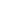 1. Norāda informāciju atbilstoši šo noteikumu 23. punktam.2. Pamato n gadam nepieciešamo finansējumu. Sniedz detalizētus aprēķinus (norādot konkrētu projektu, pasākumu). Ailē “Pamatojums” norāda atbilstošu Likuma par budžetu un finanšu vadību vai budžeta likuma pantu.”7.Vides aizsardzības un reģionālās attīstības ministrija:Aicinām Finanšu ministriju Ministru kabineta 2018. gada 17. jūlija noteikumu Nr. 421 “Kārtība, kādā veic gadskārtējā valsts budžeta likumā noteiktās apropriāciju izmaiņas” 46. punktu papildināt ar trešo teikumu šādā redakcijā:“Pašvaldība, iesniedzot pieprasījumu neparedzētiem izdevumiem, aizpilda pieteikumu finanšu līdzekļu pieprasīšanai no valsts budžeta programmas “Līdzekļi neparedzētiem gadījumiem” (5.pielikums).”Minētais papildinājums nepieciešams, lai pilnveidotu un efektivizētu pašvaldību pieprasījumu sagatavošanu no līdzekļiem neparedzētiem gadījumiem. Pievienotais MK 2018.gada 17 jūlija noteikumu Nr.421 5.pielikuma “Pieteikums finanšu līdzekļu pieprasīšanai no valsts budžeta programmas “Līdzekļi neparedzētiem gadījumiem”” veidlapas projekts ietver sevī tās informācijas sniegšanu, kas noteikta MK 2018.gada 17 jūlija noteikumu Nr.421 “Kārtība, kādā veic gadskārtējā valsts budžeta likumā noteiktās apropriāciju izmaiņas””  papildinātajos punktos  46. un  47.Līdz ar to pašvaldībai, aizpildot šo pielikumu, ir iespēja  pārliecināties un izprast un izdarīt secinājumu, vai līdzekļu pieprasījumu iesniegt, vai arī noskaidrojies iemesls liedz to darīt. Vienlaikus, aizpildot pieteikumu, pašvaldība jau būtu sagatavojusi visu nepieciešamo dokumentu kopumu tālākajam pieteikuma izskatīšanas procesam un vairs nebūtu lieks laika patēriņš dokumentu meklēšanai un iesniegšanai.Vides aizsardzības un reģionālās attīstības ministrija:Aicinām Finanšu ministriju Ministru kabineta 2018. gada 17. jūlija noteikumu Nr. 421 “Kārtība, kādā veic gadskārtējā valsts budžeta likumā noteiktās apropriāciju izmaiņas” 46. punktu papildināt ar trešo teikumu šādā redakcijā:“Pašvaldība, iesniedzot pieprasījumu neparedzētiem izdevumiem, aizpilda pieteikumu finanšu līdzekļu pieprasīšanai no valsts budžeta programmas “Līdzekļi neparedzētiem gadījumiem” (5.pielikums).”Minētais papildinājums nepieciešams, lai pilnveidotu un efektivizētu pašvaldību pieprasījumu sagatavošanu no līdzekļiem neparedzētiem gadījumiem. Pievienotais MK 2018.gada 17 jūlija noteikumu Nr.421 5.pielikuma “Pieteikums finanšu līdzekļu pieprasīšanai no valsts budžeta programmas “Līdzekļi neparedzētiem gadījumiem”” veidlapas projekts ietver sevī tās informācijas sniegšanu, kas noteikta MK 2018.gada 17 jūlija noteikumu Nr.421 “Kārtība, kādā veic gadskārtējā valsts budžeta likumā noteiktās apropriāciju izmaiņas””  papildinātajos punktos  46. un  47.Līdz ar to pašvaldībai, aizpildot šo pielikumu, ir iespēja  pārliecināties un izprast un izdarīt secinājumu, vai līdzekļu pieprasījumu iesniegt, vai arī noskaidrojies iemesls liedz to darīt. Vienlaikus, aizpildot pieteikumu, pašvaldība jau būtu sagatavojusi visu nepieciešamo dokumentu kopumu tālākajam pieteikuma izskatīšanas procesam un vairs nebūtu lieks laika patēriņš dokumentu meklēšanai un iesniegšanai.Ņemts vērā. Noteikumu projekts paredz papildināt noteikumus ar 5. pielikumu.8.Tieslietu ministrija:Vēršam uzmanību, ka likumprojekts stāsies spēkā 2021. gada 1. janvārī, tostarp likumprojektā ietvertā Likuma par budžetu un finanšu vadību 9.1 panta pirmā daļa, kura uzliek pienākumu Ministru kabinetam noteikt kārtību, kādā ministrijas pieprasa līdzekļus projektu uzturēšanas apropriācijas rezervei un neizlietoto asignējumu rezervei. Lai nodrošinātu to, ka projektā ietvertā kārtība par apropriācijas rezervi stāsies spēkā vienlaikus ar likumprojektā ietverto regulējumu, lūdzam papildināt projektu ar atbilstošu spēkā stāšanās laiku regulējumam par apropriācijas rezervi.Tieslietu ministrija:Vēršam uzmanību, ka likumprojekts stāsies spēkā 2021. gada 1. janvārī, tostarp likumprojektā ietvertā Likuma par budžetu un finanšu vadību 9.1 panta pirmā daļa, kura uzliek pienākumu Ministru kabinetam noteikt kārtību, kādā ministrijas pieprasa līdzekļus projektu uzturēšanas apropriācijas rezervei un neizlietoto asignējumu rezervei. Lai nodrošinātu to, ka projektā ietvertā kārtība par apropriācijas rezervi stāsies spēkā vienlaikus ar likumprojektā ietverto regulējumu, lūdzam papildināt projektu ar atbilstošu spēkā stāšanās laiku regulējumam par apropriācijas rezervi.Ņemts vērā.Tā kā grozījumi LBFV jau ir stājušies spēkā, nav nepieciešams papildināt MK noteikumu projektu ar punktu par spēkā stāšanās termiņu un MK noteikumu projekts stāsies spēkā uzreiz pēc apstiprināšanās Ministru kabinetā.9.Anotācijas projektsIekšlietu ministrija:Gadskārtējā valsts budžeta likumā tiek ietverta norma, kas nosaka, ka finanšu ministram, veicot apropriāciju pārdales ministrijai vai citai centrālajai valsts iestādei likumā noteiktās apropriācijas ietvaros starp programmām, apakšprogrammām un izdevumu kodiem atbilstoši ekonomiskajām kategorijām, ir tiesības veikt apropriācijas pārdali citiem mērķiem no prioritārajiem pasākumiem piešķirtā finansējuma, ja ir pieņemts Ministru kabineta lēmums un Saeimas Budžeta un finanšu (nodokļu) komisija piecu darba dienu laikā no attiecīgās informācijas saņemšanas dienas nav iebildusi pret apropriācijas pārdali. Lūdzam papildināt projekta anotāciju, un, ja nepieciešams, arī projektu, lai būtu skaidri saprotams, vai gadījumos, kad ministrijai vai citai centrālajai valsts iestādei izveidosies neizmantotais valsts budžeta asignējums n-1 gadā plānotajam prioritārajam pasākuma, un šis neizmantotais finansējums tiks pārdalīts pasākumiem n gadā, būs vai nebūs nepieciešams Ministru kabineta lēmums, lai finanšu ministram būtu tiesības veikt apropriācijas pārdali citiem mērķiem.Iekšlietu ministrija:Gadskārtējā valsts budžeta likumā tiek ietverta norma, kas nosaka, ka finanšu ministram, veicot apropriāciju pārdales ministrijai vai citai centrālajai valsts iestādei likumā noteiktās apropriācijas ietvaros starp programmām, apakšprogrammām un izdevumu kodiem atbilstoši ekonomiskajām kategorijām, ir tiesības veikt apropriācijas pārdali citiem mērķiem no prioritārajiem pasākumiem piešķirtā finansējuma, ja ir pieņemts Ministru kabineta lēmums un Saeimas Budžeta un finanšu (nodokļu) komisija piecu darba dienu laikā no attiecīgās informācijas saņemšanas dienas nav iebildusi pret apropriācijas pārdali. Lūdzam papildināt projekta anotāciju, un, ja nepieciešams, arī projektu, lai būtu skaidri saprotams, vai gadījumos, kad ministrijai vai citai centrālajai valsts iestādei izveidosies neizmantotais valsts budžeta asignējums n-1 gadā plānotajam prioritārajam pasākuma, un šis neizmantotais finansējums tiks pārdalīts pasākumiem n gadā, būs vai nebūs nepieciešams Ministru kabineta lēmums, lai finanšu ministram būtu tiesības veikt apropriācijas pārdali citiem mērķiem.Ņemts vērā.Precizēts anotācijas projekts.Informējam, ka atbilstoši MK noteikumu projektā ietvertajam regulējumam, ja ministrijai n-1  saimnieciskajā gadā  izveidosies neizmantotais valsts budžeta asignējums n-1 gadā plānotajam prioritārajam pasākumam, tad:1) ja prioritārais pasākums ir īstenots un tā mērķis ir sasniegts,  neizmantotais valsts budžeta asignējums nav pārceļams;2)  ja prioritārais pasākums nav īstenots un tā mērķis nav sasniegts,  neizmantotais valsts budžeta asignējums ir pārceļams, lai turpinātu prioritāro pasākumu un, iespējams, lai īstenotu citas prioritātes un pasākumus pēc ministrijas ieskatiem.Attiecīgi, ja ministrijai vai citai centrālajai valsts iestādei izveidosies neizmantotais valsts budžeta asignējums n-1 gadā plānotajam prioritārajam pasākumam un šis neizmantotais finansējums tiks pārdalīts pasākumiem n gadā, tam nebūs nepieciešams Ministru kabineta lēmums.Precizēts anotācijas projekts.10.Iekšlietu ministrija:Iekšlietu ministrijas ieskatā nepieciešams  nodrošināt arī informācijas sniegšanu par slēgtajiem asignējumiem, kuri netiks pieprasīti no budžeta programmas “Apropriācijas rezerve”, jo atbilstoši  praksei Finanšu ministrijas amatpersonas pieprasīs šo papildu informāciju, lai pārbaudītu ministrijas iesniegto apropriācijas rezerves pieprasījumu. Tādejādi lūdzam papildināt projekta anotāciju un, ja nepieciešams, arī projektu, kā tiks nodrošināta informācijas sniegšanu par slēgtajiem asignējumiem, kuri netiks pieprasīti no budžeta programmas “Apropriācijas rezerve”.Iekšlietu ministrija:Iekšlietu ministrijas ieskatā nepieciešams  nodrošināt arī informācijas sniegšanu par slēgtajiem asignējumiem, kuri netiks pieprasīti no budžeta programmas “Apropriācijas rezerve”, jo atbilstoši  praksei Finanšu ministrijas amatpersonas pieprasīs šo papildu informāciju, lai pārbaudītu ministrijas iesniegto apropriācijas rezerves pieprasījumu. Tādejādi lūdzam papildināt projekta anotāciju un, ja nepieciešams, arī projektu, kā tiks nodrošināta informācijas sniegšanu par slēgtajiem asignējumiem, kuri netiks pieprasīti no budžeta programmas “Apropriācijas rezerve”.Ņemts vērā.Panākta vienošanās.Informējam, ka normatīvais regulējums attiecībā uz izteikto iebildumu netiek mainīts, jo  MK noteikumu Nr.421 9.punkts jau pašlaik paredz, ka  Finanšu ministrijai ir tiesības no ministrijas pieprasīt papildu informāciju un detalizētus aprēķinus par nepieciešamajām apropriāciju izmaiņām. Vienlaikus vēršam uzmanību, ka MK noteikumu projekts neparedz sistemātisku informācijas pieprasīšanu  par slēgtajiem asignējumiem, kuri netiks pieprasīti no budžeta programmas “Apropriācijas rezerve”, bet gan pēc vajadzības, pamatojoties uz iepriekš minēto 9.punktu.11.Iekšlietu ministrija:Finanšu ministrija anotācijas I.sadaļā norāda, ka, sagatavojot pieprasījumu finansējuma pārdalei, ņemot vērā izstrādātos jaunos kritērijus, tiks samazināts administratīvais slogs, jo informācija par n-1 gada neapgūtajiem asignējumiem ir jāsniedz resora griezumā. Nav skaidrs, kā tieši var samazināties administratīvais slogs, ņemot vērā Iekšlietu ministrijas pieredzi, sagatavojot priekšlikumus 2020.gadā saskaņā ar Ministru kabineta 2018.gada 17. jūlija noteikumiem Nr. 421 “Kārtība, kādā veic gadskārtējā valsts budžeta likumā noteiktās apropriāciju izmaiņas” (informācija tika detalizēti sagatavota sadalījumā pa programmām/apakšprogrammām un pasākumiem), tie tika vairākkārt precizēti, sniedzot arvien detalizētāku informāciju Finanšu ministrijai (noslēgtie līgumi, aprēķini, sarakste ar citām iestādēm saistībā ar pasākumu, kā arī cita informācija Finanšu ministrijai par pasākuma neapguves iemesliem). Līdz ar to, sagatavojot informāciju par n-1 gada neapgūtajiem asignējumiem resora griezumā, detalizētus priekšlikumus ar aprēķiniem un citu svarīgu informāciju būs nepieciešams sagatavot vēl lielākā apjomā, lai Finanšu ministrija varētu izvērtēt sniegtos ministriju priekšlikumus.  Turklāt, lai gūtu pārliecību par slēgto asignējumu atbilstību Likuma par budžetu un finanšu vadību prasībām, nepieciešama papildu informācija par katru atsevišķu kontu, kurā ir izveidojušies slēgtie asignējumi. Tādejādi lūdzam aizpildīt anotācijas II sadaļas “Tiesību akta projekta ietekme uz sabiedrību, tautsaimniecības attīstību un administratīvo slogu” 3. punktu “Administratīvo izmaksu monetārs novērtējums” atbilstoši Ministru kabineta 2009. gada 15. decembra instrukcijas Nr. 19 “Tiesību akta projekta sākotnējās ietekmes izvērtēšanas kārtība” 24. un 25. punkta prasībām.Iekšlietu ministrija:Finanšu ministrija anotācijas I.sadaļā norāda, ka, sagatavojot pieprasījumu finansējuma pārdalei, ņemot vērā izstrādātos jaunos kritērijus, tiks samazināts administratīvais slogs, jo informācija par n-1 gada neapgūtajiem asignējumiem ir jāsniedz resora griezumā. Nav skaidrs, kā tieši var samazināties administratīvais slogs, ņemot vērā Iekšlietu ministrijas pieredzi, sagatavojot priekšlikumus 2020.gadā saskaņā ar Ministru kabineta 2018.gada 17. jūlija noteikumiem Nr. 421 “Kārtība, kādā veic gadskārtējā valsts budžeta likumā noteiktās apropriāciju izmaiņas” (informācija tika detalizēti sagatavota sadalījumā pa programmām/apakšprogrammām un pasākumiem), tie tika vairākkārt precizēti, sniedzot arvien detalizētāku informāciju Finanšu ministrijai (noslēgtie līgumi, aprēķini, sarakste ar citām iestādēm saistībā ar pasākumu, kā arī cita informācija Finanšu ministrijai par pasākuma neapguves iemesliem). Līdz ar to, sagatavojot informāciju par n-1 gada neapgūtajiem asignējumiem resora griezumā, detalizētus priekšlikumus ar aprēķiniem un citu svarīgu informāciju būs nepieciešams sagatavot vēl lielākā apjomā, lai Finanšu ministrija varētu izvērtēt sniegtos ministriju priekšlikumus.  Turklāt, lai gūtu pārliecību par slēgto asignējumu atbilstību Likuma par budžetu un finanšu vadību prasībām, nepieciešama papildu informācija par katru atsevišķu kontu, kurā ir izveidojušies slēgtie asignējumi. Tādejādi lūdzam aizpildīt anotācijas II sadaļas “Tiesību akta projekta ietekme uz sabiedrību, tautsaimniecības attīstību un administratīvo slogu” 3. punktu “Administratīvo izmaksu monetārs novērtējums” atbilstoši Ministru kabineta 2009. gada 15. decembra instrukcijas Nr. 19 “Tiesību akta projekta sākotnējās ietekmes izvērtēšanas kārtība” 24. un 25. punkta prasībām.Ņemts vērā.Panākta vienošanās.Vēršam uzmanību, ka attiecībā uz 2020.gadā  veiktajiem  pieprasījumiem finansējuma pārdalei saprotami, ka tika piemērota pašreizējā MK noteikumu Nr.421 redakcija. MK noteikumu projekts būtiski maina neizlietoto asignējumu pieprasīšanas kārtību, kā arī tiek samazināta pieprasījumu detalizācijas pakāpe – nebūs nepieciešams iesniegt pamatojumu, ka neizlietotais asignējums radies no ministrijas neatkarīgu iemeslu dēļ. Attiecīgi tiek stiprināts finanšu elastības mehānisms un samazināts administratīvais slogs. 12.Anotācijas projekts.Iekšlietu ministrija:Lūdzam papildināt projekta  anotāciju:1. ar skaidrojumu par to, vai prioritārajiem pasākumiem neizlietoto finansējumu, kas radies objektīvu iemeslu dēļ (piemēram, problēmas iepirkumu procedūru norisē, savlaicīga līgumu nosacījumu neizpilde), varēs izlietot attiecīgā pasākuma ietvaros plānoto izdevumu segšanai;2. ar skaidrojumu jēdzienam “terminēti pasākumi”;3. par ilgtermiņa saistību pasākumu ietvaros slēgto asignējumu izmantošanu, proti, vai ilgtermiņa saistību pasākumu ietvaros slēgtos asignējumus varēs novirzīt citiem pasākumiem.Iekšlietu ministrija:Lūdzam papildināt projekta  anotāciju:1. ar skaidrojumu par to, vai prioritārajiem pasākumiem neizlietoto finansējumu, kas radies objektīvu iemeslu dēļ (piemēram, problēmas iepirkumu procedūru norisē, savlaicīga līgumu nosacījumu neizpilde), varēs izlietot attiecīgā pasākuma ietvaros plānoto izdevumu segšanai;2. ar skaidrojumu jēdzienam “terminēti pasākumi”;3. par ilgtermiņa saistību pasākumu ietvaros slēgto asignējumu izmantošanu, proti, vai ilgtermiņa saistību pasākumu ietvaros slēgtos asignējumus varēs novirzīt citiem pasākumiem.Ņemts vērā.Papildināta anotācija ar skaidrojumu. No neizlietoto asignējumu rezerves  finansējumu var pieprasīt tādiem prioritārajiem pasākumiem, kuri nav pretrunā ar LBFV noteikto attiecībā uz kritēriju “kuru mērķis ir sasniegts jau iepriekšējā saimnieciskajā gadā”. Attiecīgi vienreizējs prioritārais pasākums ir prioritārais pasākums ar konkrētu sākuma un beigu termiņu, bet terminēts vienreizējs pasākums (neatkarīgi no finansējuma avota) – pasākums (kurš var arī nebūt prioritārais pasākums) ar konkrētu izpildes beigu termiņu.Vienlaikus vēršam uzmanību, ka līdzekļu pieprasīšana no neizlietoto apropriāciju rezerves nevar apdraudēt ministrijas spējas pildīt tās uzņemtās ilgtermiņa saistības, attiecīgi papildināts arī 23.1 punkts.Papildināta anotācija un papildināts MK noteikumu projekta 23.1 punkts:„231. Ministrija ir atbildīga par resursu saprātīgu sadali resora izvirzīto mērķu un prioritāšu sasniegšanai un uzņemto ilgtermiņa saistību izpildi.“Atbildīgā amatpersonaAtbildīgā amatpersonaAtbildīgā amatpersona(paraksts*)(paraksts*)